STUDI TRAVEL TIME RODA EMPAT DI JALAN BERMEDIAN KOTA SAMARINDAAyu Nadira VirrisyaDr. Ir. Hendrik Sulistio,.MTSahrullah, ST,.MTJurusan Teknik SipilFakultas TeknikUniversitas 17 Agustus 1945 SamarindaABSTRACTTravel time is the average time used the vehicle to travel to roads with a certain length. The purpose of this study was to analyze the travel time four-wheel vehicles in the median of the road network in the city of Samarinda	Primary data is needed is the vehicle speed data per second through direct surveys using GPS ( global positioning system ) Garmin Oregon 450 and secondary data is data covering a wide support and the number of roads in the road network surveyed .	Of the vehicle travel time of the research , the analysis of data obtained by the travel lane , the speed fluctuation per second , and the parameters of vehicle movement patterns . Modeling travel time four-wheel vehicles were analyzed using a single linear regression ( Microsoft Excel).Keywords: Travel TimeKarya Siswa Jurusan Teknik Sipil , Fakultas Teknik , Universitas 17 Agustus 1945 SamarindaDosen Jurusan Teknik Sipil, Fakultas Teknik, Universitas 17 Agustus 945 SamarindaDosen Jurusan Teknik Sipil, Fakultas Teknik, Universitas 17 Agustus 945 SamarindaPENDAHULUANLatar Belakang Masalah	Kemacetan di kota samarinda terjadi hampir di setiap saat, terutama di jam puncak, tidak jarang terjadi antrian panjang kendaraan, keterlambatan dalam waktu perjalanan terutama di jalan bermedian yang menjadi jalur utama untuk berpergian di kota samarinda , serta meningkatnya polusi udara. Permasalahan kemacetan ini telah menjadi masalah turunan yang tidak efektif dan efisiensinya penggunaan tata ruang jalan, pemborosan penggunaan bahan bakar yang bedampak besarnya emisi kendaran yang akan terjadi, menimbulkan berbagai masalah kebisingan serta mempengaruhi keselamatan lalu lintas jalan.	Kemacetan lalu lintas tersebut membuat waktu tempuh perjalanan (travel time) kendaraan dari suatu tempat/titik ke tempat/titik yang lainnya menjadi tidak menentu (tidak reliable).. Secara umum kemacetan yang terjadi pada daerah penelitian disebabkan oleh lebar jalur lalu lintas efektif berkurang, akibat adanya gangguan samping, seperti kendaraan on-street parking, pedagang yang beijualan di trotoar atau badan jalan , pejalan kaki, kendaraan umum yang berhenti sembarangan dan peraturan perlalu lintasan yang belum jelas. Untuk mengatasi permasalahan tersebut, dapat dilakukan dengan menata manajemen lalu lintas, dengan cara mengelola dan mengendalikan aruslalu lintas dengan melakukan optimasi penggunaan prasarana yang ada.Berdasarkan latar belakang di atas, maka terdapat masalah yang di fokuskan pada menghitung volume lalu lintas , menganalisis permodelan waktu tempuh perjalanan (Travel time) kendaraan roda empat di jalan bermedian kota Samarinda, membuat parameter pola perjalanan, percepatan dan perlambatan kendaraaan roda empat di jalan bermedian kota Samarinda.Adapun maksud dan tujuan penelitian ini adalah untuk mengetahui jumlah volume lalu lintas, mengetahui cara membuat permodelan waktu tempuh perjalanan (Travel time) kendaraan roda empat dan mengetahui parameter pola pergerakan kecepatan kendaraan, dan perlambatan kendaraan di jalan bermedian kota Samarinda.Untuk membatasi luasnya ruang lingkup pembahasan dalam penelitian ini, maka akan di fokuskan kepada pengambilan data kecepatan kendaraan roda empat berdasarkan survei lapangan dengan menggunakan bantuan alat GPS Garmin Oregon 450, untuk lokasi pengambilan data dilakukan pada Jl.P. Antasari, Jl. I.H. Juanda, JL. Letnan Jendral Soeprapto, Jl. M.Yamin, JL. S.Parman, jenis kendaraan yang disurvei adalah kendaraan roda empat, pengambilan data dilakukan pada hari kerja saat jam puncak, yaitu pagi, siang, dan sore dengan rincian pagi dalam selang pukul 07.00-09.00, siang dalam selang pukul 11.00-13.00, dan sore dalam selang pukul 16.00-18.00, pada hari sabtu dan selasa. Pengambilan data dilakukan sebanyak tiga sampel untuk masing-masing arah.CARA PENELITIAN DAN PEMBAHASANData TrackingSurvei kecepatan Kendaraan roda empat ini dilakukan dengan menggunakan alat bantu GPS (Global Positioning System) tipe GPS Garmin Oregon. Kemudian alat GPS dihubungkan ke komputer dengan menggunakan program Map Source (nav net indonesia map v2.28) untuk mendapatkan data tracking. Dapat dilihat pada gambar 4.1 data diambil dari detik per-detik selama melalui rute yang dilewati selama tracking. Metode survei tracking perjalanan yang dilakukan pada studi ini mengadopsi suatu metode pengukuran kecepatan kendaraan uji yang bergerak pada suatu arus lalu lintas di suatu ruas jalan yang dikenal dengan istilah metode survei kendaraan pengambang (floating car survey method). Metode ini berbasis pada suatu teknik pengumpulan data kecepatan, waktu tempuh, arah dan posisi suatu obyek bergerak yang menggunakan alat perekaman waktu atau posisi yang bersifat mobile seperti GPS. Selanjutnya hasil survei (data tracking) diolah dengan menggunakan program Microsoft Excel untuk memperoleh data-data selanjutnya, seperti rute pergerakan kendaraan, kecepatan pergerakan kendaraan, parameter pola pergerakan kendaraan, dan percepatan-perlambatan kendaraan. 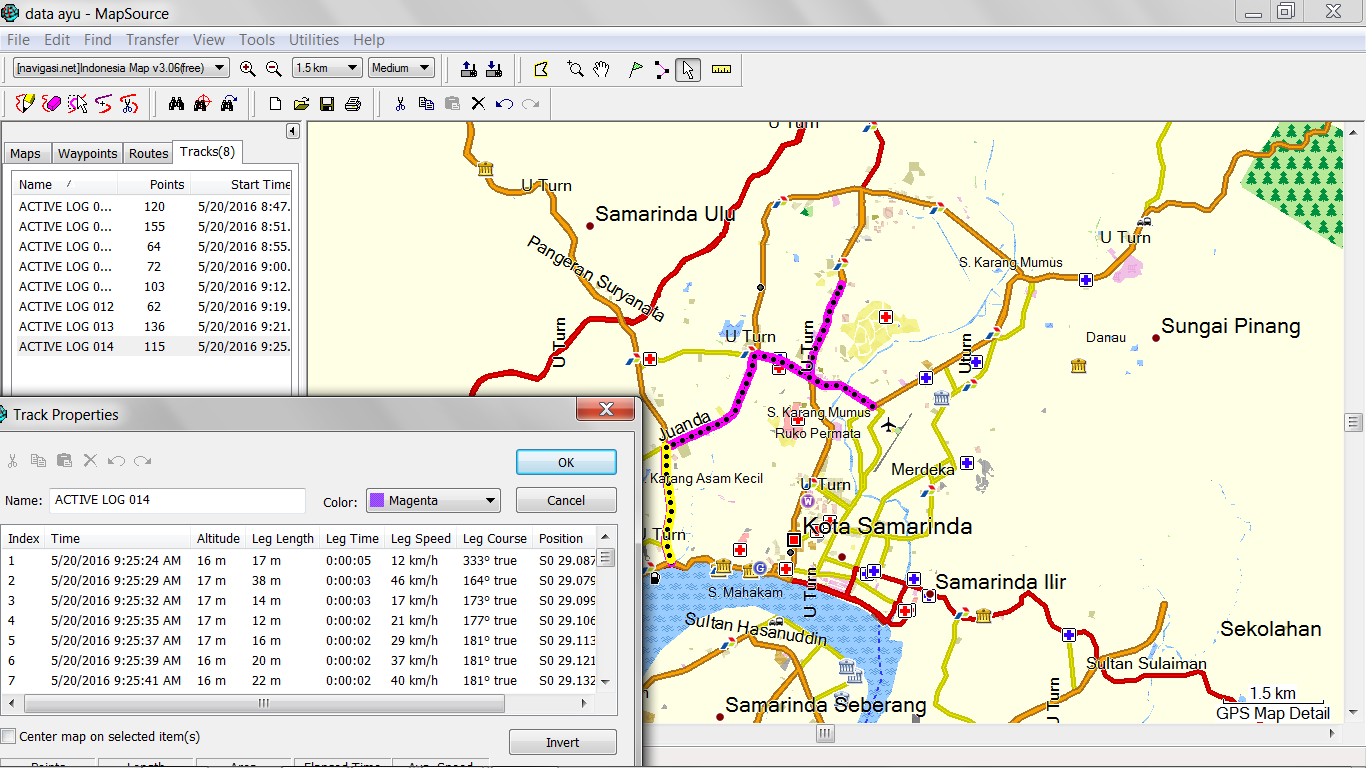 Gambar 1. Data Tracking memperlihatkan peta jaringan jalan jalan bermedian di kota Samarinda.Volume Kendaraan 2016	Volume kendaraan diambil dari survei LHR (lalu lintas harian rata-rata)Table 1. Rekap Total Volume Kendaraan Hari Sabtu Arah A dana arah BTable 2. Rekap Total Volume Kendaraan Hari Selasa Arah A dana arah BModel Waktu Tempuh Perjalanan (Travel Time)Jalur Pergerakan Kendaraan Roda Empat	Jalur pergerakan Kendaraan roda empat digambarkan melalui grafik hubungan antara travel time kendaraan (detik) di sumbu x dengan jarak perjalanan kendaraan (meter) di sumbu y. Data waktu perjalanan kendaraan diperoleh dari akumulasi travel time per detik, sedangkan jarak perjalanan kendaraan diperoleh dari akumulasi jarak (leg length) perjalanan Arah A						Arah BGambar 2. Jalur Pergerakan Kendaraan roda empat Periode Jam Puncak pada Jalan Juanda hari SabtuArah A						Arah BGambar 3. Jalur Pergerakan Kendaraan roda empat Periode Jam Puncak pada Jalan Juanda hari SelasaKecepatan Pergerakan Kendaraan Roda Empat	Dengan menggunakan data survei yang telah diolah dengan program Microsoft Excel, kecepatan Kendaraan roda empat detik per detik kemudian dimasukkan dalam grafik hubungan antara travel time (detik) untuk sumbu-x dengan kecepatan Kendaraan roda empat (km/jam) untuk sumbu-y. Selanjutnya di kalibrasikan ke anlisa regresi linier sehingga didapat garis y tersebut yang nantinya akan memperlihatkan fluktuasi kecepatan Kendaraan roda empat detik per detik sepanjang rute survei. Berikut contoh grafik kecepatan pergerakan Kendaraan roda empat pada Jl. Juanda.Gambar 4.. Grafik Kecepatan Pergerakan Kendaraan roda empat Periode Jam Puncak Arah A pada Jalan Juanda hari SabtuGambar .5. Grafik Kecepatan Pergerakan Kendaraan roda empat Periode Jam Puncak Arah B pada Jalan Juanda hari SabtuGambar 6. Grafik Kecepatan Pergerakan Kendaraan roda empat Periode Jam Puncak Arah A pada Jalan Juanda hari SelasaGambar 7. Grafik Kecepatan Pergerakan Kendaraan roda empat Periode Jam Puncak Arah B pada Jalan Juanda hari selasaPresentase Kondisi Pergerakan Kendaraan Roda Empat 	Berdasarkan hasil-hasil survei terhadap kecepatan Kendaraan roda empat, maka dilakukan  pengklasifikasian  nilai-nilai  fluktuasi  kecepatan  tersebut  untuk menetukan  prosentase  parameter-parameter   kondisi  pergerakan  mobil. Ada 4 presentase parameter yang difokuskan pada studi ini, yaitu percepatan, perlambatan,   meluncur,   dan  diam.  Arah AGambar 8. Diagram batang hasil persentase frekuensi kejadian pergerakan kendaraan roda empat periode jam puncak arah A hari Sabtu pada Jalan JuandaArah BGambar 9. Diagram batang hasil persentase frekuensi kejadian pergerakan kendaraan roda empat periode jam puncak arah B hari Sabtu pada Jalan JuandaArah AGambar 10. Diagram batang hasil persentase frekuensi kejadian pergerakan kendaraan roda empat periode jam puncak arah A hari Selasa pada Jalan JuandaArah BGambar 11. Diagram batang hasil persentase frekuensi kejadian pergerakan kendaraan roda empat periode jam puncak arah A hari Selasa pada Jalan JuandaParameter Pola Pergerakan Kendaraan Roda EmpatUntuk lebih memahami pola pergerakan Kendaraan roda empat ini, maka hal yang dilakukan adalah dengan menganalisis parameter-parameter apa saja yang berhubungan dengan pola pergerakan Kendaraan roda dua tersebut. Parameter-parameter tersebut antara lain, kecepatan rata-rata kendaraan (V1), kecepatan rata-rata kendaraan tanpa kondisi diam (V2), percepatan (A), perlambatan (D), persentase percepatan kendaraan (Pa), persentase perlambatan kendaraan (Pd), persentase kendaraan dalam kondisi meluncur (Pc), dan persentase kendaraan dalam kondisi diam (Pi). Hasil analisis parameter pola pergerakan Kendaraan roda empat untuk Jl. Juanda dapat dilihat pada table 4.5.Table 3. Parameter Pola Pergerakan Kendaraan roda empat pada  Jalan JuandaGambar 12. Grafik Arah A SabtuGambar 13. Grafik Arah B SabtuGambar 14. Grafik Arah A SelasaGambar 15. Grafik Arah B SelasaKESIMPULAN DAN SARANKesimpulanVolume Kendaraan lumayan tinggi pada saat hari Selasa yang meliputi MC = 34.044, LV= 9.768, HV= 129, UM= 6  dan sangat tinggi pada hari Sabtu yang meliputi MC = 30.583, LV= 6.582, HV= 109, UM= 9.Pada Model waktu tempuh perjalaan (Travel Time) dapat disimpulakan sebagai berikut.Pola jalur perjalanan kendaraan roda empat memperlihatkan bahwa kecepatan kendaraan roda empat sepanjang rute perjalanan di lokasi jalan survei adalah bervariasi. Pada jam puncak travel time maksimum mendekati 420 (7 menit) detik dan jam puncak travel time minimum sekitar 200 detik (3.5 menit). Pada gambar 4.4 dan 4.5, periode arah – A dan periode arah B sabtu, perlambatan terjadi pada siang hari di masing masing arah, dengan arah A sabtu y=0,0987x dan siang arah B sabtu y=0,0832x. Kecepatan maksimum <50 km/jam dengan nilai y = 0,1753x. Gambar 4.6 dan 4.7  periode arah – A dan periode arah B selasa, kendaraan roda empat  mengalami perlambatan pada sore arah B y=0,0448x. Kecepatan maksimum <50 km/jam dengan nilai y = 1,635x.Gambar 4.8 dan 4.9 menunjukkan persentase percepatan (A) sekitar 29% - 43% dan 39% - 51%,  Perlambatan (D) berkisar 36% - 44% dan 39% - 51%. Kemudian aktivitas meluncur (Pc) sekitar  22% dan 8%. Serta  aktivitas Diam (D) sekitar 10 % dan 2%. Gambar 4.10 dan 4.11 menunjukkan bahwa persentase Percepatan (A) sekitar  39% - 43% dan 38% - 46% , Perlambatan (D)  46% - 49% dan 38% - 44%, aktivitas meluncur, (Pc) sekitar  2% dan 15%. Serta Diam (D) sekitar 14 % dan 8%.Pada Parameter pola perjalanan, percepatan dan perlambatan kendaraan roda empat menunjukkan bahwa kecepatan rata-rata kendaraan maksimum terjadi pada periode jam puncak sore, sedangkan kecepatan rata-rata minimum terjadi pada periode jam puncak pagi. Untuk rincian di sajikan pada tabel di bawah ini :Table 4. Parameter Pola Pergerakan Kendaraan roda empat pada  Jalan Juanda	Table 5. Dari hasil pengamatan Gambar Grafik Parameter pola pergerakan kendaraan roda empatSaranVolume kendaraan sangat padat pada hari kerja (selasa) MC = 34.044, LV= 9.768, HV= 129, UM= 6 dan hari libur (sabtu) MC = 30.583, LV= 6.582, HV= 109, UM= 9 sehingga perlu manajemen lalu lintas agar kepadatan kendaraan tersebut bisa teratasi. Diperlukannnya alternatif jalan agar waktu perjalanan (Travel time) tidak mengalami banyak tundaan misalnya pembangunan fly over dan sarana tranportasi umum yang lebih menunjang serta mengelola dan mengendalikan arus lalu lintas dengan melakukan optimasi penggunaan prasarana jalan yang ada.Diharapkan adanya penelitian lain yang dilakukan dengan penggunaan sampel jenis kendaraan yang lebih banyak dan lebih variatif yang dapat mewakili semua jenis kendaraan yang sering digunakan di ruas-ruas jalan bermedian di Kota Samarinda.DAFTAR PUSTAKAOglesby, Clarkson. H. 1990. Teknik Jalan Raya. Jakarta: Erlangga.Departemen Pekerjaan Umum,  1997,  Manual  Kapasitas   Jalan   Indonesia,   Direktorat Jenderal Bina Marga. Jakarta.Tamin, Ofyar Z. (1997). Perencanaan dan Pemodelan Transportasi. Bandung. Penerbit ITBTamin, Ofyar Z. 2000. Perencanaan dan Pemodelan Transportasi. Edisi ke dua. Institut Teknologi Bandung. Bandung.Transportation  Research  Board.  1994.  Highway   Capacity   Manual   Special2015, Pusat Pengelolaan Data Umum Kementrian Pekerjaan UmumARAH AARAH AARAH AARAH AARAH AARAH BARAH BARAH BARAH BARAH BHariMCLVHVUMHariMCLVHVUMSabtu285356063863Sabru55623705435Total285356063863Total55623705435Kend/jam47561011141Kend/jam92761871ARAH AARAH AARAH AARAH AARAH AARAH BARAH BARAH BARAH BARAH BHariMCLVHVUMHariMCLVHVUMSelasa170143334554Selasa135693248545Total170143334554Total135693248545Kend/jam283655691Kend/jam226254191HARIWAKTU SURVEIVIV2PercepatanPerlambatanDiamPersen PercepatanPersen PerlambatanPersen MeluncurSABTU APAGI31.9733.770.7105.3342.6744.008.00SABTU ASIANG24.1226.401.0508.6229.3139.6622.41SABTU ASORE26.3229.291.08010.1439.1336.2314.49SABTU BPAGI29.8431.330.9204.5539.3950.006.06SABTU BSIANG21.6522.251.3602.7043.2445.958.11SABTU BSORE34.4035.040.7002.0451.0244.902.04SELASA APAGI20.7623.721.12013.8938.8945.831.39SELASA ASIANG25.2927.471.0107.8145.3145.311.56SELASA ASORE17.3917.830.9806.1743.2149.381.23SELASA BPAGI31.5533.351.4202.5641.0343.5912.82SELASA BSIANG28.0029.121.2807.6938.4638.4615.38SELASA BSORE25.0025.931.4703.5746.4342.867.14HARIWAKTU SURVEIVIV2PercepatanPerlambatanDiamPersen PercepatanPersen PerlambatanPersen MeluncurSABTU APAGI31.9733.770.7105.3342.6744.008.00SABTU ASIANG24.1226.401.0508.6229.3139.6622.41SABTU ASORE26.3229.291.08010.1439.1336.2314.49SABTU BPAGI29.8431.330.9204.5539.3950.006.06SABTU BSIANG21.6522.251.3602.7043.2445.958.11SABTU BSORE34.4035.040.7002.0451.0244.902.04SELASA APAGI20.7623.721.12013.8938.8945.831.39SELASA ASIANG25.2927.471.0107.8145.3145.311.56SELASA ASORE17.3917.830.9806.1743.2149.381.23SELASA BPAGI31.5533.351.4202.5641.0343.5912.82SELASA BSIANG28.0029.121.2807.6938.4638.4615.38SELASA BSORE25.0025.931.4703.5746.4342.867.14HARI SABTU ARAH A DAN BHARI SABTU ARAH A DAN BHARI SABTU ARAH A DAN BHARI SABTU ARAH A DAN BHARI SABTU ARAH A DAN BHARI SABTU ARAH A DAN BMaksimumMaksimumJAM PUNCAKMinimumMinimumJAM PUNCAKV134.40Arah B SoreV121.65Arah B SiangV235.04Arah B SoreV222.25Arah B SiangA1.36Arah B SiangA0.70Arah B SoreD0Arah A PagiD0Arah B SiangPi10.14Arah A SorePi2.04Arah B SorePa51.02Arah B SorePa29.31Arah A SiangPd50Arah B PagiPd36.23Arah A SorePc22.41Arah A SiangPc8Arah A PagiHARI SELASA ARAH A DAN BHARI SELASA ARAH A DAN BHARI SELASA ARAH A DAN BHARI SELASA ARAH A DAN BHARI SELASA ARAH A DAN BHARI SELASA ARAH A DAN BMaksimumMaksimumJAM PUNCAKMinimumMinimumJAM PUNCAKV131.55Arah B PagiV117.39Arah A SoreV233.35Arah B PagiV217.83Arah A SoreA1.47Arah B SoreA0.98Arah A SoreD0Arah A SoreD0Arah B SorePi13.89Arah A PagiPi2.56Arah B PagiPa46.43Arah B SorePa38.46Arah B SiangPd49.38Arah A SorePd38.46Arah B SiangPc15.38Arah B SiangPc1.23Arah A Sore